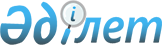 О внесении изменений в приказ исполняющего обязанности Председателя Агентства Республики Казахстан по статистике от 14 июля 2010 года № 183 
"Об утверждении Правил представления административных данных 
административными источниками на безвозмездной основе"Приказ Председателя Агентства Республики Казахстан по статистике от 18 января 2013 года № 8. Зарегистрирован в Министерстве юстиции Республики Казахстан 24 января 2013 года № 8291

      В целях совершенствования государственной статистики, а также в соответствии с подпунктом 2) статьи 12 и подпунктом 3) пункта 3 статьи 16 Закона Республики Казахстан «О государственной статистике», ПРИКАЗЫВАЮ:



      1. Внести в приказ исполняющего обязанности Председателя Агентства Республики Казахстан по статистике от 14 июля 2010 года № 183 «Об утверждении Правил представления административных данных административными источниками на безвозмездной основе» (зарегистрированный в Реестре государственной регистрации под № 6394, опубликованный 28 сентября 2010 года в газете «Казахстанская правда» № 255 (26316) следующие изменения:



      В Правилах представления административных данных административными источниками на безвозмездной основе, утвержденных указанным приказом:



      приложение к Правилам представления административных данных административными источниками на безвозмездной основе изложить в новой редакции согласно приложению к настоящему приказу.



      2. Департаменту правового и организационного обеспечения совместно с Департаментом классификаций и информационных технологий Агентства Республики Казахстан по статистике в установленном законодательством порядке:



      1) обеспечить государственную регистрацию настоящего приказа в Министерстве юстиции Республики Казахстан;



      2) направить на официальное опубликование в средства массовой информации настоящий приказ в течение десяти календарных дней после его государственной регистрации в Министерстве юстиции Республики Казахстан;



      3) обеспечить обязательную публикацию настоящего приказа на Интернет-ресурсе Агентства Республики Казахстан по статистике.



      3. Департаменту классификаций и информационных технологий Агентства Республики Казахстан по статистике довести настоящий приказ до сведения структурных подразделений и территориальных органов Агентства Республики Казахстан по статистике.



      4. Контроль за исполнением настоящего приказа возложить на заместителя Председателя Агентства Республики Казахстан по статистике (Ашуев А.Ж.).



      5. Настоящий приказ вводится в действие по истечению десяти календарных дней после дня его официального публикования.      Председатель                                     А. Смаилов      «СОГЛАСОВАН»

      Министр сельского хозяйства

      Республики Казахстан

      ___________ А. Мамытбеков

      24 декабря 2012 г.      «СОГЛАСОВАН»

      Председатель Агентства

      Республики Казахстан

      по защите конкуренции

      (Антимонопольное агентство)

      ___________ Г.Р. Абдрахимов

      26 декабря 2012 г.      «СОГЛАСОВАН»

      Министр образования и науки

      Республики Казахстан

      ___________ Б.Т. Жумагулов

      27 декабря 2012 г.      «СОГЛАСОВАН»

      Министр здравоохранения

      Республики Казахстан

      ___________ С.З. Каирбекова

      26 декабря 2012 г.      «СОГЛАСОВАН»

      Министр труда социальной

      Защиты населения

      Республики Казахстан

      ___________ С.С. Абденов

      24 декабря 2012 г.      «СОГЛАСОВАН»

      Председатель Агентства

      Республики Казахстан

      по управлению

      земельными ресурсами

      ___________ К.М. Отаров

      25 декабря 2012 г.      «СОГЛАСОВАН»

      Заместитель Премьер-Министра

      Республики Казахстан -

      Министр индустрии и новых технологий

      Республики Казахстан

      ___________ А.О. Исекешев

      26 декабря 2012 г.      «СОГЛАСОВАН»

      Министр транспорта

      и коммуникаций

      Республики Казахстан

      ___________ А.К. Жумагалиев

      25 декабря 2012 г.      «СОГЛАСОВАН»

      Министр финансов

      Республики Казахстан

      ___________ Б.Б. Жамишев

      25 декабря 2012 г.      «СОГЛАСОВАН»

      Министр обороны

      Республики Казахстан

      ___________ А.Р. Джаксыбеков

      25 декабря 2012 г.      «СОГЛАСОВАН»

      Министр охраны

      окружающей среды

      Республики Казахстан

      ___________ Н.Ж. Каппарав

      26 декабря 2012 г.      «СОГЛАСОВАН»

      Председатель Агентства

      Республики Казахстан

      по делам строительства и 

      жилищно-коммунального хозяйства

      ___________ С. К. Нокин

      28 декабря 2012 г.      «СОГЛАСОВАН»

      Министр культуры и информации

      Республики Казахстан

      ___________ Д.К. Мынбай

      27 декабря 2012 г.      «СОГЛАСОВАН»

      Председатель Агентства

      Республики Казахстан

      по делам государственной службы

      ___________ А.М. Байменов

      24 декабря 2012 г.      «СОГЛАСОВАН»

      Министр нефти и газа

      Республики Казахстан

      ___________ С.М. Мынбаев

      26 декабря 2012 г.      «СОГЛАСОВАН»

      Председатель Агентства

      Республики Казахстан

      по делам спорта

      и физической культуры

      ___________ Т.А. Ермегияев

      20 декабря 2012 г.      «СОГЛАСОВАН»

      Министр иностранных дел

      Республики Казахстан

      ___________ Е. Идрисов

      27 декабря 2012 г.      «СОГЛАСОВАН»

      Председатель Агентства

      Республики Казахстан

      по регулированию

      естественных монополий

      ___________ М.М. Оспанов

      29 декабря 2012 г.      «СОГЛАСОВАН»

      Председатель Национального Банка

      Республики Казахстан

      ___________ Г.А. Марченко

      28 декабря 2012 г.      «СОГЛАСОВАН»

      Председатель Национального

      космического агентства

      Республики Казахстан

      ___________ Т.А. Мусабаев

      25 декабря 2012 г.      «СОГЛАСОВАН»

      Министр внутренних дел

      Республики Казахстан

      ___________ К.Н. Касымов

      14 ноября 2012 г.      «СОГЛАСОВАН»

      Министр экономического

      развития и торговли

      Республики Казахстан

      ___________ Е.А. Досаев

      27 декабря 2012 г.

Приложение         

к приказу Председателя Агентства

Республики Казахстан по Статистике 

от 18 января 2013 года № 8   Приложение к Правилам   

представления административных

данных административными источниками

на безвозмездной основе  

от 14 июля 2010 года № 183 

Форма             

Информация

об имеющихся и разрабатываемых административных данных ___________________________________________________

(Наименование государственного органа)

      Пояснения по заполнению данной таблицы.



      1) в графе 2 заполняется краткое описание информации, получаемой (собираемой) административными источниками, за исключением статистической деятельности. То есть не включается информация, собираемая в рамках ведомственных статистических наблюдений;



      2) в графе 3 указывается периодичность получения (сбора) административными источниками административных данных (допускается следующие значения в данной графе: - по мере поступления, - по мере необходимости, - ежедневно, - еженедельно, - ежемесячно, - ежеквартально, - 1 раз в полугодие, - ежегодно);



      3) в графе 4 указывается форма получения (сбора) информации формируемой административными источниками, за исключением первичных статистических данных.



      Допускаются следующие значения:



      «в электронном виде» (если сбор административных данных осуществляется в электронном виде);



      «на бумажных носителях» (если сбор административных данных осуществляется на бумажных носителях);



      Допускается также наличие двух значений одновременно, в случае если сбор информации осуществляется на бумажных носителях и в электронном виде;



      4) в графе 5 указывается наличие информационной системы для получения (сбора) административных данных. Допускаются значения «Да» или «Нет»;



      5) в графе 6 перечисляются код по Реестру классификаций (систематизированный перечень классификаций, формируемый с целью их упорядочения и идентификации) и наименование используемых при получении (сборе) административных данных классификаторов (указываются государственные классификаторы, утвержденные в порядке, установленном законодательством в области технического регулирования);



      6) в графе 7 перечисляются код по Реестру классификаций и наименование используемых при получении (сборе) административных данных классификаций (указываются ведомственные классификации (классификатор, номенклатура и справочник, введенные в установленном порядке для применения в производстве официальной статистической информации и сбора административных данных определенной отрасли министерств и ведомств), разработанные и утвержденные административными источниками).



      Примечание:



      1. Метод классификации должен быть иерархическим либо фасетным.



      2. При кодировании ведомственных классификаций должны применяться следующие виды кодирования:



      1) последовательный;



      2) параллельный;



      3) порядковый;



      4) серийно-порядковый.



      3. При внесении изменений и дополнений в ведомственные классификации применяются следующие директивы для каждого кода позиции ведомственных классификаций:



      1) «А» - «Аннулирован», аннулирование позиции;



      2) «В» - «Внесен», внесение новой позиции;



      3) «И» - «Изменен», изменение наименования позиции.



      4. По каждому элементу ведомственных классификаций указывается «дата начала» и «дата окончания» действия элемента.



      5. При пересмотре или внесении изменений и дополнений в ведомственные классификации необходимо прикладывать таблицу соответствия (переходные ключи).



      6. Ведомственные классификации и таблицы соответствия предоставляются на государственном и русском языках в формате EXCEL.



      7. В случае отмены ведомственных классификаций административные источники обязаны письменно извещать уполномоченный орган в течении 10 календарных дней со дня отмены классификации.
					© 2012. РГП на ПХВ «Институт законодательства и правовой информации Республики Казахстан» Министерства юстиции Республики Казахстан
				№Наимено-

вание админист

- ратив-

ных данныхПериодич-

ность формирова-

нияФорма сбора

(в эл. виде, бумажн.)Наличие информационной системыКод и наименование государственного классификатораКод и наименование ведомственной классификации1234567